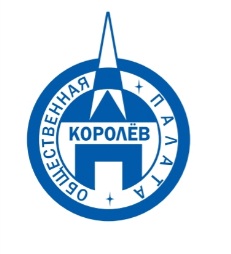 Общественная палата
    г.о. Королёв МО                ул.Калинина, д.12/6Акт
осмотра санитарного содержания контейнерной площадки (КП) 
согласно новому экологическому стандартуМосковская обл. «17» ноября 2019 г.г.о.Королев,  проспект Королева,  д.1________________________________                                                            (адрес КП)Комиссия в составе:  Кошкиной Любови Владимировны, -  председателя комиссии,                      Сильянова Тамара Александровна  – член комиссии,По КП г.о. Королев,  проспект Королева, д.1:Результаты осмотра состояния КП комиссией:	Прочее /примечания/выводы: В ходе проверки выявлены следующие нарушения: - на информационном листе отсутствует номер КП, обозначающий территориальную привязку;- на контейнерной площадке отсутствует водонепроницаемая крыша, - имеется четыре хаотично расставленных серых контейнера нового образца без информационных наклеек;- имеется один синий сильно деформированный контейнер, стоящий вне территории КП.График вывоза мусора имеется. Площадка поддерживается в хорошем состоянии. Мониторинг показал: КП не соответствует требованиям действующего законодательства.По результатам проверки составлен АКТ, который будет направлен в адрес регионального оператора. Приложение: фотоматериалПодписи: 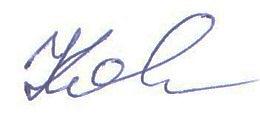 Кошкина Л.В.  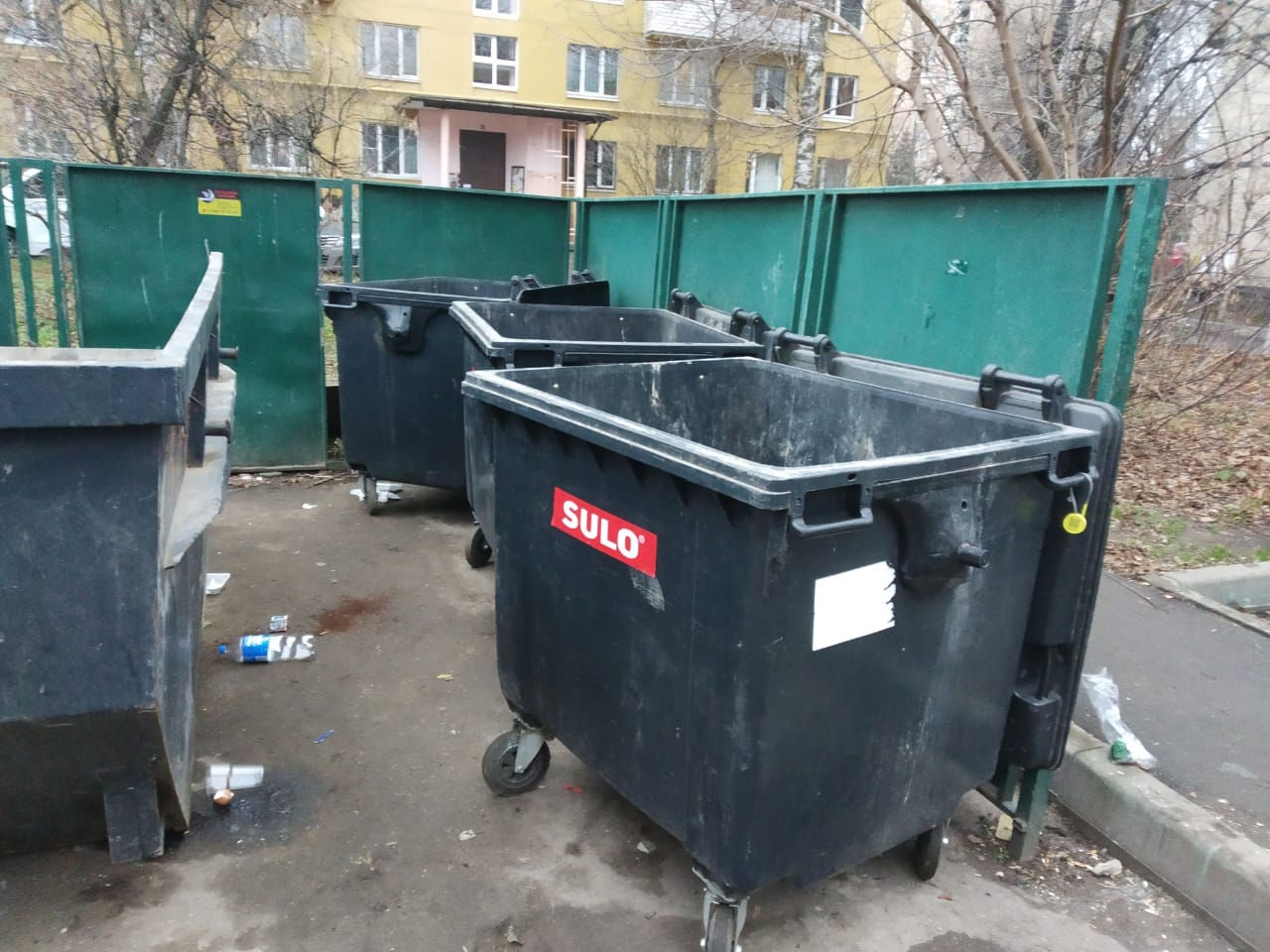 №Критерии оценки контейнерной площадкиБез нарушенийНарушения1Наполнение баков+2Санитарное состояние+3Ограждение с крышей (серые баки под крышей) +4Твёрдое покрытие площадки+5Наличие серых/синих контейнеров (количество)	4/16Наличие контейнера под РСО (синяя сетка)17График вывоза и контактный телефон+8Информирование (наклейки на баках как сортировать)+9Наличие крупногабаритного мусора+